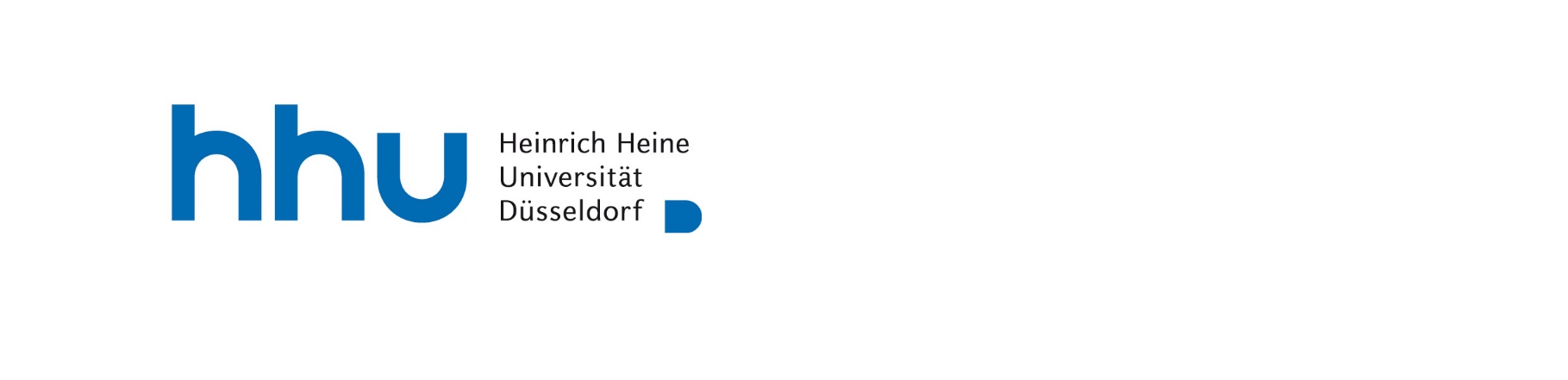 Prüfungsausschuss für gestufte Studiengänge der Philosophischen FakultätDiploma Supplementim integrativen BA-Studiengang Medien- und Kulturwissenschaft /B.A. Media and Cultural Studiesfür Herrn/Frau...................................................			Matrikel-Nr. .......................Düsseldorf, den .................................		.....................................................(Prüfungsbeauftragte(r)/Stempel)BN=Beteiligungsnachweis (no grade required)AP=Abschlussprüfung (graded exam)CP=Kreditpunkt (Credit Points)Titel der Veranstaltung (deutsch und englisch)Course Titles (German and English)Dozent/inLecturerBN CPAP CPBasismodul I (Kommunikation)Core Module I (Communication)Einführung in die Semantik / Introduction to SemanticsEinführung in die Pragmatik / Introduction to PragmaticsBasismodul II (Kultur)Core Module II (Culture)Einführung in den Studiengang: Schwerpunkt Kultur / Introduction to Cultural StudiesÜberblicksvorlesung: Kulturgeschichte / Survey Lecture: Cultural HistoryBasismodul III (Medien)Core Module III (Media)Einführung in den Studiengang: Schwerpunkt Medien / Introduction to Media AnalysisÜberblicksvorlesung: Mediengeschichte / Survey Lecture: Media HistoryBasismodul IV (Interkulturelle Kommunikation)Core Module IV (Intercultural Communication)Sprachkurse für Fortgeschrittene / Language Courses for Advanced LearnersModul Quantitative Methoden (V)Module Quantitative Methods (V)Grundlagen der empirischen Sozialforschung / Principles of Social ResearchEmpirische Methoden / Empirical MethodsModul Qualitative Methoden (V)Module Qualitative Methods (V)Qualitative Interpretationsmethoden I / Qualitative Methods IQualitative Interpretationsmethoden II/ Qualitative Methods IIBasismodul Kulturtechniken (VI)Core Module Media Practice (VI)Einf. in die Technik wiss. Arbeitens / Introduction to the Methods of Cultural AnalysisRhetorik; Mündliche und schriftliche Kommunikations-techniken / Rhetorics; Practice of Oral and Written CommunicationCreative Writing / TextdesignMedienberufe – Übersicht / Practical FieldsAufbaumodul Medien u. Gesellschaft (I-III)Continuation Module Media and Society (I-III)Überblicksseminar: Theorien der Kommunikation / Survey Course: Theories of CommunicationÜberblicksseminar: Kulturelle Systeme / Survey Course : Cultural SystemsÜberblicksseminar: Mediengesellschaft, Medienethik und Medienrecht / Survey Course: Media Society, Media Ethics and Media LawÜberblicksseminar: Medienpädagogik / Survey Course: Media PedagogicsAufbaumodul Medien u. Ästhetik (I-III)Continuation Module Media and Aesthetics (I-III)Angewandte Kommunikation / Applied CommunicationÄsthetik und Kommunikation / Aesthetics and CommunicationÄsthetik und Mediendesign / Aesthetics and Media DesignAufbaumodul Medien und Technik (I-III)Continuation Module Media and Technology (I-III)New MediaNatur und Technik / Nature and TechnologyMedienethik und Identität /Media Ethics and IdentityAufbaumodul IV (Interkulturelle Kommunikation)Continuation Module IV (Intercultural Communication)Interkulturalität und Übersetzung / Intercultural Communication and TranslationMedien und interkulturelle Wahrnehmung I / Media and Intercultural Perception IMedien und interkulturelle Wahrnehmung II / Media and Intercultural Perception IIMedien und Globalisierung / Media and GlobalisationModul Methoden der Mediennutzung (V)Module Practical MethodsInformationsmanagement / Information ManagementVisualisierungsverfahren; Design in den Netzmedien / Methods of Visualization; Design in Digital MediaAufbaumodul Kulturtechniken (VI)Continuation Module Media PracticeCreative Writing / TextdesignArchive und Archivierungsverfahren / Archives and Archival StorageKommunikationsdesign / Communication DesignRecherchetechniken und Interviewverfahren / Research and Interview MethodsModul Projekt (VI)Modul Project (VI)Projektmanagement, Organisation / Project Management, OrganisationProjektauswertung / Project EvaluationPraktikum / InternshipWahlmodule (VII)Optional Modules (VII)Themenseminar zur Bachelorarbeit (I-VI)Bachelorthesis CourseGesamtpunkte